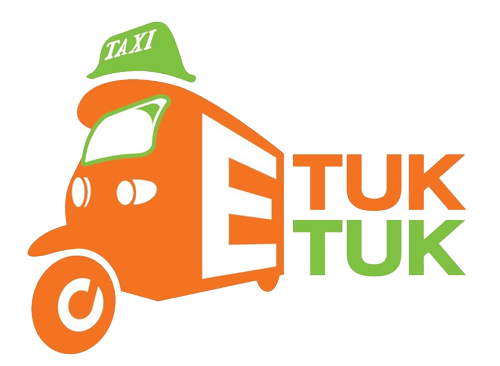 โครงการสนับสนุนการเปลี่ยนรถตุ๊กตุ๊ก ให้เป็นรถตุ๊กตุ๊กไฟฟ้า (eTukTuk)ใบสมัครเข้าร่วมเป็นรถตุ๊กตุ๊กไฟฟ้า ชื่อ-สกุล 					บริษัท		          				ที่อยู่ 	     ตำบล/แขวง 			    	อำเภอ/เขต 			          	จัดหวัด 			    รหัสไปรษณีย์ 			โทรศัพท์ 					โทรสาร 				   		   มือถือ 					Email 						ข้อมูลรถตุ๊กตุ๊กเดิมที่จะนำเข้าร่วม2.1 ประเภทการจดทะเบียน (ส่วนบุคคล /รับจ้างสาธารณะ)					 เลขทะเบียน และ  ชื่อผู้ครอบครองรถพื้นที่ให้บริการ 					    				  กลุ่มลูกค้าที่ใช้บริการ 								ชั่วโมงวิ่งต่อวัน 									ข้อมูลรถตุ๊กตุ๊กไฟฟ้าที่เสนอ3.1 รถตุ๊กตุ๊กไฟฟ้า รุ่น			 บริษัท 						3.2 จำนวน 		 คัน3.3 พิกัดระยะทาง		 กิโลเมตร/การชาร์จ3.4 ความเร็วสูงสุด		กิโลเมตร/ชั่วโมง3.5 เทคโนโลยีแบตเตอรี่ที่ใช้			ความจุ			 kWhสถานที่ชาร์จ						3.6 การประจุไฟฟ้า □ 1) บ้าน	□2) อู่		□3) อื่น				สิ่งที่ผู้รับการสนับสนุนสามารถสนับสนุนโครงการ เช่น จุดจอดรถ จุดชาร์จไฟฟ้า การเสนอรถเพื่อใช้เป็นรถสาธิต การขยายผลอื่น ที่ผู้รับการสนับสนุนสามารถทำได้ข้าพเจ้ามีความสนใจที่จะเข้าร่วมโครงการฯ และสามารถดำเนินการได้ตามเงื่อนไขโครงการ  ลงชื่อ 						(					)                                                              วันที่ 					  รายการเอกสารแนบที่จัดส่ง□ 1. ภาพถ่ายรถตุ๊กตุ๊กเก่าที่จะเข้าร่วม□ 2. ข้อเสนอของรถที่จะเข้าร่วม	□ 2.1 ข้อมูลแสดงสมรรถนะรถและการรับประกันตามข้อกำหนด□ 2.2 เอกสารรับรองการทดสอบของรถรุ่นเดียวกันนี้ จากสถาบันยานยนต์ หน่วยงานของรัฐ หรือสถาบันการศึกษา หรือหน่วยงานที่น่าเชื่อถือ  ดังนี้การทดสอบหาความเร็วสูงสุดการทดสอบการวิ่งที่ความเร็ว 45 กิโลเมตร/ชั่วโมง 30 นาทีการทดสอบหาระยะทางวิ่งต่อการประจุ ที่ความเร็วคงที่ 45 กิโลเมตร การประเมินค่าความสิ้นเปลือง□ 2.3 ใบเสนอราคา□ 2.4 ใบแสดงการทดสอบรถต้นแบบ หรือผ่านการจดทะเบียน ของรถรุ่นเดียวกันนี้ จากกรมการขนส่งทางบก (สามารถส่งเพิ่มเติมพร้อมสัญญาจัดซื้อรถ)□ 3. หลักฐานแสดงตนของผู้เข้าร่วม เช่น สำเนาบัตรประชาชน หรือใบขับขี่ กรณีบุคคลธรรมดาหรือ สำเนาทะเบียนผู้เสียภาษีหรือหลักฐานการจดทะเบียนบริษัท/ห้างร้าน กรณีนิติบุคคลหมายเหตุ      โปรดส่งเอกสารสมัครเข้าร่วมมายังโครงการฯ ทางโทรสาร 0 2470 9609 หรือ Email: etuktukthailand@gmail.com คันที่เลขทะเบียนผู้ครอบครอง/เจ้าของสถานที่ประจุมิเตอร์เครื่องวัดไฟฟ้าบ้านอู่อื่นๆ